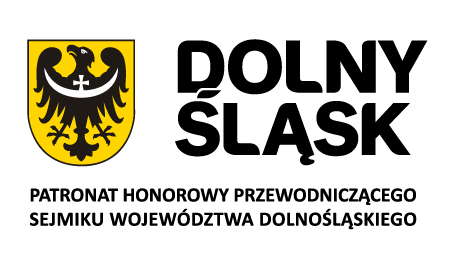 Mroźne podmuchy nie zniechęciły uczestników II Turnieju Gry w Boule, który odbył  się w Przesiece dnia 2 czerwca 2012 roku. Turniej objął honorowym patronatem Pan Jerzy Pokój Przewodniczący Sejmiku Województwa Dolnośląskiego, który ufundował dla wszystkich uczestników turnieju pamiątkowe ręczniczki oraz puchary dla zwycięzców. Uczestnicy rywalizowali w dwóch grupach. Rywalizacja w grupie A pozwoliła na wyłonienie mistrzowskich drużyn, którym wręczono pamiątkowe puchary :I miejsce 	-	Elżbieta Piotrowska i Zbigniew Piotrowski   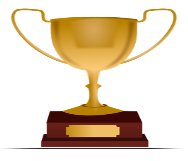 II miejsce 	-	Anna Szmel i Zbigniew Izbradt	III miejsce 	-	Paulina Bielikowska i Grzegorz TraczykW grupie  B wyłoniono trzy zwycięskie drużyny  :I miejsce 	–	 Barbara Rychter i Grzegorz RychterII miejsce 	-	Patryk Olszewski i Sławomir OlszewskiIII miejsce 	-	Urszula Łosieczka i Teresa BondarewiczUczestnicy rywalizowali przez 7 godzin, które przy dobrej zabawie minęły niepostrzeżenie. Radość zwycięzców była wielka co widać na załączonych zdjęciach. Konkurenci szczerze im gratulowali. Wszyscy byli zadowoleni z dobrej zabawy.Organizatorzy dziękują uczestnikom za udział w turnieju. Szczególnie podziękowania składają zaś Patronowi Turnieju Panu Jerzemu Pokojowi oraz  Panu Tomaszowi Łuszpińskiemu , który zadbał o zdrowie zawodników przekazując im  ku pokrzepieniu likier karkonoski 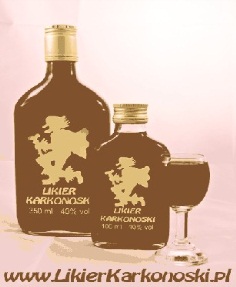 